Návrh obsahovej štruktúry plánu obnovy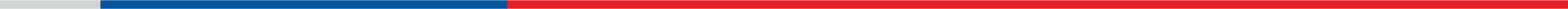 Správa dokumentuDokument „Návrh obsahovej štruktúry plánu obnovy“ je vzorovým dokumentom slúžiacim pre potreby orgánov verejnej moci. Vytvorený vzor dokumentu nie je povinný na použitie a ani nie je záväzný. Dokument je poskytnutý voľne a bezplatne na využitie podľa potrieb konkrétnej organizácie.Vytvorený dokument má aj svoj metodický rozmer, takže je ho možné použiť i pre potreby vzdelávania pracovníkov organizácií v oblasti kybernetickej a informačnej bezpečnosti.Vytvorené dokument nie je určený na ďalší predaj alebo akúkoľvek inú komerčnú či obchodnú činnosť.Ministerstvo investícií, regionálneho rozvoja a informatizácie Slovenskej republiky (ďalej aj „MIRRI“) nezodpovedá za nesprávne použitie predmetného dokumentu zo strany organizácie. Správne použitie a implementácia bezpečnostných opatrení je plne v kompetencii a zodpovednosti konkrétnej organizácie. Dokument je potrebné upraviť na základe reálnych potrieb a špecifického prostredia organizácie.MIRRI si vyhradzuje právo na zmenu/úpravu predmetného dokumentu alebo čiastkových textov a tabuliek, a to v potrebnom rozsahu vrátane zmien verzií dokumentov. Dokument je výstupom pilotného projektu na ktorý nadväzuje Reforma Štandardizácia technických a procesných riešení kybernetickej a informačnej bezpečnosti (Plán obnovy a odolnosti).Súčasťou každého dokumentu adaptovaného do prostredia organizácie je aj nasledovný zmenový list obsahujúci informácie minimálne v nasledovnom rozsahu:Účel, rozsah a predpokladyÚčelom plánu obnovy po havárii je presne definovať, ako organizácia obnoví svoju IT infraštruktúru a IT služby v stanovených lehotách v prípade havárie alebo iného rušivého incidentu. Cieľom tohto plánu je dokončiť obnovu IT infraštruktúry a IT služieb v rámci stanoveného cieľa času obnovy (RTO).Tento plán zahŕňa všetky zdroje a procesy potrebné na obnovu.Používateľmi tohto dokumentu sú členovia tímu krízového riadenia a zamestnanci potrební na vykonanie obnovy.Pre správne fungovanie plánu obnovy musia byť splnené nasledovné podmienky:všetky zariadenia, softvér a potrebné údaje sú k dispozícií podľa plánu riadenia kontinuity činností,relevantní pracovníci boli presunutí na alternatívnu lokalitu.Všeobecné informácieRoly a kontaktné informácieNasledovná tabuľka obsahuje základné kontaktné informácie na relevantných zamestnancov, ktorí sa budú zúčastňovať aktivít týkajúcich sa obnovy v rámci organizácie. V prípade, že sa aktivít obnovy zúčastňujú aj tretie strany, príp. dodávatelia, tak sú ich kontaktné údaje súčasťou tabuľky.Oprávnenia v rámci procesu obnovyZdroje potrebné na zabezpečenie obnovyKroky obnovy IT infraštruktúry / IT služiebSpráva záznamov vedených na základe plánu obnovyRevízia dokumentuTento dokument sa reviduje a aktualizuje najmenej raz ročne.Dokument sa aktualizuje aj častejšie, ak:vzíde požiadavka na jeho aktualizáciu,pri zásadných zmenách v organizácii a štruktúre organizácie.Za pravidelnú revíziu a aktualizáciu dokumentu zodpovedá manažér kybernetickej a informačnej bezpečnosti.Tento dokument schvaľuje vedenie organizácie.VerziaGarant dokumentuDátum poslednej revízieDátum vydaniaDátum účinnostiUmiestnenie alternatívnej lokality / stratégia obnovyCieľový čas obnovy (RTO)Osoba zodpovedná za aktiváciu plánu obnovy a spôsob aktivácieOsoby, ktoré musia byť informované o aktivácii plánu obnovyOsoba zodpovedná za deaktiváciu plánu obnovy, spôsob deaktivácie a kritéria pre deaktiváciuKľúčové úlohy a povinnosti / príslušné dohody o úrovni poskytovaných služieb (SLAs), ktoré musia byť splnené vrátane relevantných termínovMinimálna kapacita, ktorá je potrebná bezprostredne po havárii (MBCO – minimálny cieľ kontinuity činností):Obdobie, po uplynutí ktorého sa musí obnoviť normálna prevádzková úroveňP. č.Úloha pri obnoveMeno a priezviskoPracovaná pozícia / organizačná jednotkaMobilný telefónTelefónna pevná linkaE-mailAdresa bydliskaPočet zástupcov1.2.3.4.5.Úloha pri obnove / pracovaná pozíciaOprávnenia[pracovaná pozícia]Oprávnenie podniknúť všetky kroky uvedené v pláne kontinuity činností a v pláne obnovy s cieľom obnoviť IT infraštruktúru/IT služby[pracovaná pozícia]Oprávnenie týkajúce sa urgentných nákupov zariadení/služieb do sumy ...[pracovaná pozícia]Oprávnenie na komunikáciu s klientmi/tretími stranami[pracovaná pozícia]Oprávnenie komunikovať so štátnymi orgánmi[pracovaná pozícia]Oprávnenie na spoluprácu a komunikáciu s dodávateľom[pracovaná pozícia]Oprávnenie komunikovať s verejnosťou prostredníctvom verejnoprávnych médiíNázov zdrojaPopisMnožstvoKedy je zdroj potrebnýOsoba zodpovedná za získanie zdrojaPracovníci:Aplikácie / databázy:Údaje v elektronickej forme:Údaje v papierovej forme:IT a komunikačné zariadenia:Komunikačné kanály:Ostatné zariadeniaObjekty a infraštruktúra:Externé služby:Hlavné kroky / jednotlivé úlohyOsoby zodpovedné za implementáciuKomunikácia (obsah, komu)Záznam o implementácii (dátum a čas)[názov kroku č. 1][názov kroku č. 1][názov kroku č. 1][názov kroku č. 1][úloha č. 1.1][úloha č. 1.2]...[názov kroku č. 2][názov kroku č. 2][názov kroku č. 2][názov kroku č. 2][úloha č. 2.1][úloha č. 2.2]...Názov záznamuMiesto uloženiaOsoba zodpovedná za uloženieOpatrenia na ochranu záznamovDoba uchovávaniaZáznam o implementácií kroku obnovy (záznam v papierovej forme)Archív[pracovaná pozícia]Záznamy sú uložené v uzamknutej skrinke3 roky